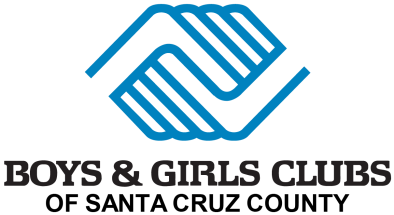 Downtown: 543 CENTER ST  SANTA CRUZ, CA  95060  831-423-3138					www.boysandgirlsclub.infoLive Oak: 855 17th Ave  SANTA CRUZ, CA  95062  831-753-6565 ext 123					bgcsantacruz@gmail.comYOUTH VOLUNTEER APPLICATION(Please Print)Name:  _____________________________________________	Phone (Home):  ___________________________________Address:  ___________________________________________	Phone (Cell): ____________________________________City:  ______________________________________________	E-mail: __________________________________________State:  _______________  	Zip:  __________________	Age:_______    School:______________________________At which Clubhouse are you most interested in volunteering?    Downtown	   Live OakAre you interested in participating as a long- or limited-term weekly volunteer?    Yes	   NoIf yes, what area(s) of programming interest you most?	   Education/Tutoring			   Games Room				   Pre-School/Kinder Buddy	   Fine Arts/Crafts				   Technology/Computers		   Music/Performing Arts	   Sports/Fitness				   Teen Programs			    Front Desk/AdminPlease fill in the days and times that you are available to volunteer.*Total number of hours each week you are available to volunteer:  ______________Estimated length of commitment (e.g. 3 months, 6 months, indefinitely, etc.):  _____________________________________List any special skills, areas of knowledge and/or experience (including non-English languages):___________________________________________________________________________________________________________________________________________________________________________________________List any previous volunteer experiences (include name of organization) or experience working with youth.____________________________________________________________________________________________________________________________________________________________________________________________________________________Please provide two personal references.Name: _______________________________    Relation: _______________________      Phone: _____________________________Name: _______________________________    Relation: _______________________      Phone: _____________________________Emergency Contact:Name: ________________________________  Relation: ______________________         Phone: _____________________________How did you learn of Boys & Girls Clubs of Santa Cruz County?___________________________________________________________________________________________________________Boys & Girls Clubs of Santa Cruz County – Youth Volunteer Application p2Are you a former member of a Boys & Girls Club?     Yes       NoWhat size t-shirt do your wear?     Small          Medium          Large          XL          2XLNOTE: Providing the following information is strictly voluntary and confidential. It allows us to better assess our community outreach and is not used in any manner to make decisions or judgments regarding a prospective volunteer.Gender:      Female        MaleRace/Ethnicity:  Asian/Pacific Islander			  Black, non-Hispanic		  Native American/Native Alaskan  South Asian				  Hispanic/Latino		  Mixed-Ethnicity  Middle Eastern/North African		  White, non-Hispanic		  Other _____________________Voluntarism At-WillEvery Club volunteer has an at-will relationship with the Club. Volunteers are free to resign their position at any time, just as the Club is free to terminate a volunteer for any reason at any time. Volunteer Count Volunteers are a vital part of our organization. We keep an accurate count of the number of volunteer and the amount of hours they serve at the Club on a daily, weekly and monthly basis. We ask that all volunteers sign in and out on a daily basis. We also ask that all volunteers wear a volunteer name badge to be easily recognized by staff, member, and parents.Manner and ProfessionalismVolunteers are expected to behave in an appropriate and professional manner at all time. Volunteers are viewed as role models to the members and should always keep this in the fore-front when interacting or assisting in the program areas. By signing this document I agree to the above rules of conduct and I am aware that Boys & Girls Clubs of Santa Cruz County may contact the references I have listed.  Applicant Signature: _______________________________________________		Date: _______________________PLEASE RETURN COMPLETED APPLICATIONS TO:BOYS & GIRLS CLUBS OF SANTA CRUZ COUNTY	Downtown Clubhouse:		Live Oak Clubhouse:	543 CENTER ST			885 17th  AVE	SANTA CRUZ, CA 95060		SANTA CRUZ, CA 95062	(831) 423-3138			(831) 475-6565 ext 123MondayTuesdayWednesdayThursdayFridaySaturdayTimes